  PENGARUH RASIO RISK BASED BANK RATING TERHADAP RETURN SAHAM PERUSAHAAN PERBANKAN TAHUN 2016-2020: SEBELUM DAN MASA PANDEMI COVID-19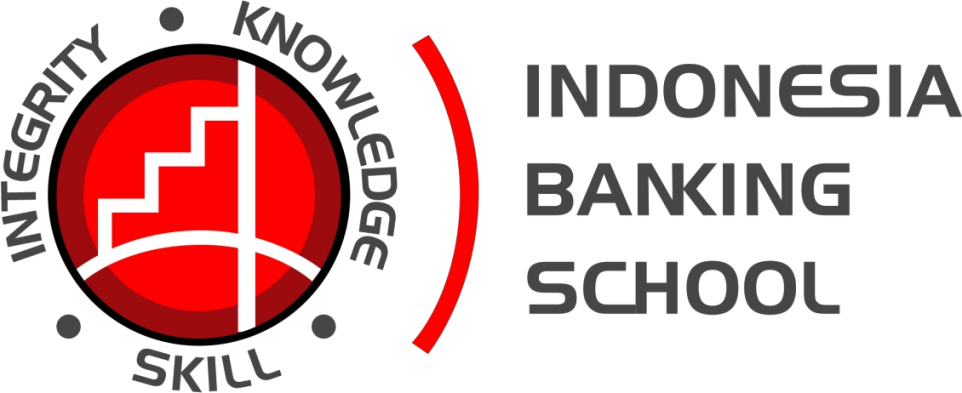 Oleh:       Delia Zahrani 20181211035SKRIPSISEKOLAH TINGGI ILMU EKONOMIINDONESIA BANKING SCHOOLJl. Kemang Raya No. 35, Bangka, Mampang PrapatanJakarta Selatan, DKI Jakarta 12730Telp (021) 719547    2021 PENGARUH RASIO RISK BASED BANK RATING TERHADAP RETURN SAHAM PERUSAHAAN PERBANKAN TAHUN 2016-2020: SEBELUM DAN MASA PANDEMI COVID-19Oleh:Delia Zahrani20181211035SKRIPSIDiajukan untuk melengkapi Sebagian SyaratMencapai Sarjana Ekonomi Program Studi AkuntansiSEKOLAH TINGGI ILMU EKONOMI INDONESIA BANKING SCHOOL JAKARTA2021HALAMAN PERSETUJUAN DOSEN PEMBIMBINGPengaruh Rasio Risk Based Bank Rating Terhadap Return Saham Perusahaan Perbankan Tahun 2016-2020: Sebelum Dan Masa Pandemi Covid-19Oleh:Delia Zahrani20181211035Diterima dan disetujui untuk diajukan dalam Ujian SkripsiJakarta, 8 Februari 2022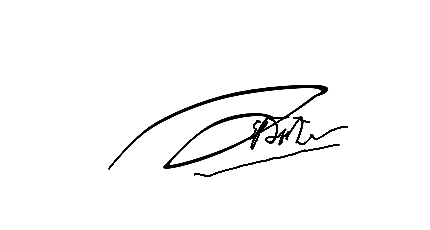 Dosen Pembimbing Skripsi,(Dr. Sparta, SE., Ak., ME., CA)LEMBAR PERNYATAAN KARYA SENDIRISaya yang bertanda tangan di bawah ini :Nama 			: Delia ZahraniNIM			: 20181211035Program Studi 	: AkuntansiDengan ini menyatakan skripsi yang saya buat ini merupakan hasil karya sendiri dan benar keasliannya. Apabila kemuadian hari ternyata skripsi ini merupakan hasil plagiat atau menjiplak karya orang lain, saya bersedia pempertanggung jawabkannya dan sekaligus bersedia menerima sanksi sesuai dengan peraturan STIE IBS.Demikian pernyataann ini saya buat dalam keadaan sadar.															         Penulis,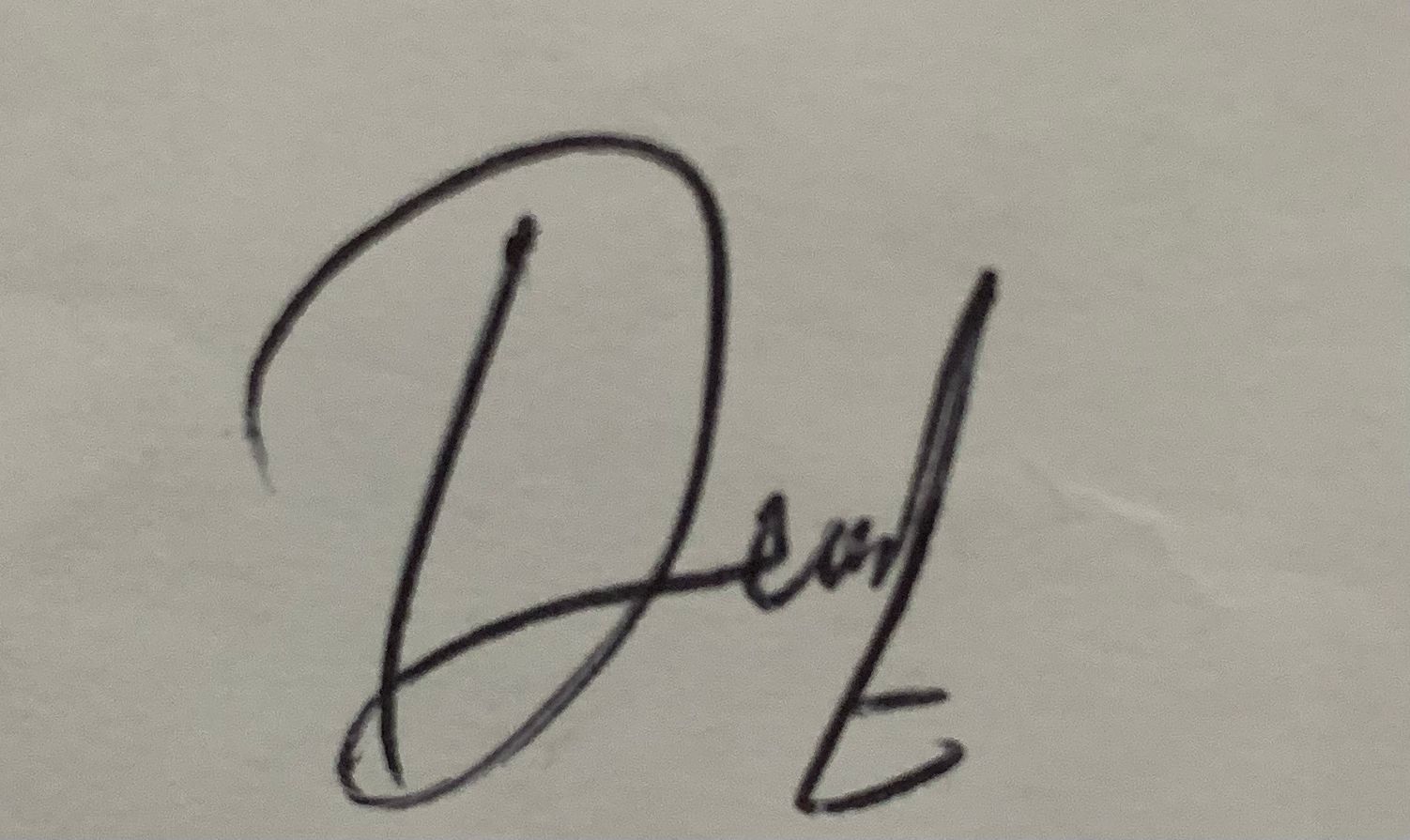  								Delia ZahraniLEMBAR PERSETUJUAN PUBLIKASI KARYA ILMIAHSebagai sivitas akademik STIE Indonesia Banking School, saya yang bertanda tangan di bawah ini :Nama 			: Delia ZahraniNIM 			: 20181211035Program Studi 	: AkuntansiDalam pengembangan ilmu pengetahuan, menyetujui untuk memberikan kepada STIE Indonesia Banking School Hak Bebas Royalti Noneksklusif (Non- exclusive Royalty-Free Right) atas karya ilmiah saya yang berjudul :Pengaruh Rasio Risk Based Bank Rating Terhadap Return Saham Perusahaan Perbankan Tahun 2016-2020: Sebelum Dan Masa Pandemi Covid-19 beserta perangkat yang ada (jika diperlukan). Dengan Hak Bebas Royalti Noneksklusif ini STIE Indonesia Bnaking School berhak menyimpan, mengalih media/formatkan, mengelola dalam bentuk pangkalan data (database), merawat, dan mempublikasikan tugas akhir saya selama tetap mencantumkan nama saya sebagai penulis/pencipta dan sebagai pemilik Hak Cipta.          Dibuat di JakartaPada tanggal : 8 Februari 2022          Yang Menyatakan       							          (Delia Zahrani)KATA PENGANTARPuji syukur penulis panjatkan kepada Allah SWT, karena berkat dan rahmat-Nya sehingga penulis dapat menyelesaikan skripsi ini yang berjudul Pengaruh Rasio Risk Based Bank Rating Terhadap Return Saham Perusahaan Perbankan Tahun 2016-2020: Sebelum Dan Masa Pandemi Covid-19. Skripsi ini merupakan tugas akhir salah satu syarat bagi penulis untuk menyelesaikan Program Sarjana (S1) Jurusan Akuntansi di STIE Indonesia Banking School.Dalam perjalanan penyusunan skripsi ini, penulis selalu mendaptkan dukungan, saran, bimbingan, dan doa dari berbagai pihak sehingga penulis dapat menyelesaikan skripsi ini dengan baik dan tepat waktu. Oleh karena itu, penulis ingin mengucapkan rasa terima kasih kepada:1.	Allah SWT yang Kasih dan Rahmat-Nya selalu menyertai penulis setiap saat.2.	Ibu Dr. Kusumaningtuti S. Suetiono, S.H., L.L.M. selaku Ketua STIE Indonesia Banking School .3.	Bapak Dr. Sparta, S.E., Ak., ME., CA selaku Wakil Ketua I Bidang Akademik STIE Indonesia Banking School dan dosen pembimbing skripsi penulis. Penulis berterima kasih atas setiap bimbingan, arahan serta motivasi yang selalu diberikan kepada penulis selama penyusunan skripsi ini.4.	Bapak Gatot Sugiono selak Wakil Ketua II Bidang Administrasi, keuangan, umum.5.	Ibu Nuri Wulandari SE., M.Sc. selaku Wakil Ketua III Bidang Kemahasiswaan, Pemasaran, dan Informasi Teknologi.6.	Ibu Dr. Wiwi Idawati SE., M.Si., Ak., CA., ACPA selaku Kepala Program Studi Akuntansi STIE Indonesia Banking School.7.	Kedua dosen penguji skripsi saya, Bapak Komar dan Ibu Lediana Sufina yang selalu membimbing dan memberikan arahan yang membangun bagi saya untuk menyelesaikan.8.	Kedua orang tua penulis. Terima kasih untuk setiap pengorbanan baik yang secara material, kasih sayang, serta doa yang tidak putus-putusnya untuk penulis.9.  	Kakak dan Adik penulis, Kak Kiki, Abang Lana, dan Davi. Terimakasih untuk kasih sayang dan pemberian semangat kepada penulis. 10.	Ira, Alyssa, Fina, Fairuz, Tiara, Indhira yang selalu  ada, menghibur, menemani, memotivasi dalam kegiatan belajar mengajar dari semester 1 sampai semester 7.11.	Semua teman-teman kasian gempi yang selalu memberikan canda gurau serta motivasi kepada penulis selama 7 semester ini.12. 	Widya selaku sepupu penulis yang selalu ada menghibur, mendengarkan keluh kesah penulis. 13. 	Pinkan dan Rian Bima yang selalu menghibur dan selalu ada untuk penulis sejak dari bangku SMP hingga sekarang.14.	Ajeng dan Intan yang selalu memberikan semangat serta motivasi dan selalu ada untuk penulis sejak dari SMA hingga sekarang.15. 	Ka ninis yang selalu ada memotivasi dan membagikan ilmu kepada penulis selama mengerjakan skripsi ini. 16. 	Irfan Fakhrudin yang selalu mendengarkan keluh kesah penulis.Penulis menyadari bahwa dalam penulisan skripsi ini masih banyak yang kurang dan masih banyak harus dikembangkan. Oleh karena itu penulis mengharapkan saran dan kritik yang dapat membangun dari berbagai pihak demi perbaikan yang semakin baik di masa yang akan datang. Akhir kata semoga skripsi ini dapat bermanfaat bagi pembaca, penulis sendiri, institusi pendidikan, dan masyarakat luas. 								Jakarta, 8 Febuari 2022 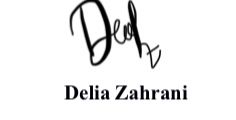 ABSTRAKPenelitian ini bertujuan untuk mengetahui Pengaruh Penilaian Tingkat Kesehatan Bank Menggunakan Risk Based Bank Rating (RBBR) Terhadap Return Saham. Penelitian ini menggunakan metode deskriptif dengan teknik survei pada bank umum yang terdaftar di Bursa Efek Indonesia tahun 2016-2020 sebelum dan selama masa pandemic Covid-19  dengan analisis sekunder menggunakan metode kuantitatif. Hasil penelitian ini memberikan implikasi kepada manajemen, investor dan pemerintah bahwa Risk Profile, Good Corporate Governance, Return On Asset dan Capital adequacy ratio menjadi salah satu bahan pertimbangan dalam melakukan investasi. Kata kunci: Risk Based Bank Rating, Non Performing Loan, Good Corporate Govermane, Net Interest Margin, Capital Adequacy Ratio, Pandemic Covid-19.ABSTRACTThis study aims to determine the effect of Bank Soundness Rating Using Risk Based Bank Rating (RBBR) on Stock Return. This study uses a descriptive method with survey techniques on commercial banks listed on the Indonesia Stock Exchange in 2016-2020 before and during the Covid-19 pandemic with secondary analysis using quantitative methods. The results of this study to management, investors and the government that the Risk Profile, Good Corporate Governance, Return On Assets and Capital Adequacy Ratios are one of the considerations in making investments.Keyword: Risk Based Bank Rating, Non Performing Loan, Good Corporate Govermane, Net Interest Margin, Capital Adequacy Ratio, Covid-19. BAB IPENDAHULUANLatar Belakang Dalam perekonomian	peran perbankan terdiri dari faktor yang mengatur sistem keuangan saat ini. Hal ini menunjukkan bahwa sistem keuangan yang tidak stabil akan berdampak pada memburuknya kondisi ekonomi, terutama jika memicu krisis, oleh karena itu bank-bank yang mengelola kinerjanya dengan baik  mendorong sistem keuangan yang baik. Peran perbankan diyakini sangat penting dalam meningkatkan dan mendukung pertumbuhan ekonomi suatu negara. Sistem keuangan memegang peranan penting dalam perekonomian, sistem keuangan berfungsi mengalokasikan dana dari yang surplus kepada yang defisit. Ketika sistem keuangan menjadi tidak stabil, perputaran dana akan menjadi salah satu faktor yang terpenting yang dalam menghambat pertumbuhan ekonomi. Saat sebelum menginvestasikan dananya, investor memerlukan data tentang pertumbuhan perusahaan. Bila kinerja perusahaan baik, investor akan tertarik untuk melakukan investasi. Sistem keuangan bisa dilihat dari berbagai bermacam indikator. Salah satu sumber indikator terpenting yang menjadi dasar penilaian merupakan laporan keuangan tiap-tiap bank. Penutupan bank akan berguna untuk macam-macam pihak yang membutuhkan, baik internal ataupun eksternal perusahaan. Pihak eksternal yang memerlukan pelaporan keuangan antara lain investor, mengingat persaingan bisnis yang terus menjadi ketat menuntut bank guna menaikan kinerjanya untuk menarik investor. Saham, atau stock, didefinisikan sebagai tanda kepemilikan seseorang dalam bentuk selembar kertas yang menyatakan bahwa pemilik kertas  adalah pemilik perusahaan yang menerbitkan efek. Besarnya kepemilikan tergantung pada seberapa banyak saham yang ditanamkan dalam perusahaan. Saham merupakan salah satu sarana investasi yang paling dicari oleh investor dan ditawarkan oleh perusahaan. Tujuan utama investor yang berinvestasi adalah untuk mendapatkan keuntungan. Namun, agar investor mendapatkan keuntungan saat berinvestasi, mereka harus mengetahui kinerja return saham perusahaan.Keadaan Ekonomi global pada saat sebelum adanya pandemi Covid-19, masih menunjukkan perkembangan yang positif. Tidak hanya perekonomian dunia yang masih positif, terlebih lagi sebelum pandemi, perekonomian masih dibilang baik setelah IHSG pada awal Januari yang sempat menembus 6.300, ini ialah salah satu pencapaian yang baik serta  menarik bagi Indonesia. Tidak hanya itu, prospek perekonomianpun normal, di mana perkembangan ekonomi berada pada level lima hingga lima setengah persen. Setelah itu ada pula peraturan pemerintah, status rupiah yang secara universal lebih normal serta cadangan devisa kita yang baik menjadi insentif bagi investor untuk melakukan investasi di Indoneia. Kondiri Indeks harga saham setelah ada nya pandemi covid-19 di berbagai dunia jatuh serta IHSG di Indonesia turun drastis. Untuk menghindari memburuknya keadaan pasar lebih lanjut  (Otoritas Jasa Keuangan) OJK serta BEI (Bursa Efek Indonesia) telah membuat berbagai peraturan baru ,seperti mengurangi perdagangan saham 1,5 jam dari jadwal perdagangan normal,  kebijakan penghentian perdagangan sementara selama 30 menit bila terjadi penurunan sebanyak 5% dalam perdagangan intradaty  Selama 2020 kinerja IHSG  mengalami penurunan hingga mencapai 18,3% yang disebabkan konidisi pasar terhadap ada nya pandemi covid 19. IHSG mencapai level terbawah pada 24 Maret 2020 yaitu berada pada level 3.997 atau turun 37,5 % jika dibandingkan akhir tahun 2019 di level 6.300. Kondisi ini tidak hanya terjadi di bursa efek Indonesia, tetapi juga di sebagian besar bursa di seluruh dunia. Penilaian saham di masa pandemi merupakan salah satu pertimbangan yang harus diperhitungkan dalam mengambil keputusan investasi  di pasar  modal. Sebagai aturan umum investor melakukan investasi dengan tujuan menghasilkan keuntungan di masa depan. Investor mengharapkan pengembalian tinggi dengan risiko yang rendah, sehingga investor harus mempertimbangkan kinerja dan faktor  risiko saat melakukan imvestasi. Investor rasional akan berinvestasi pada saham yang menawarkan return tinggi dengan beberapa risiko, dan Risiko yang sering diprediksi oleh berbagai investor dan analis pasar modal adalah potensi resesi dan krisis ekonomi. Bursa Efek Indonesia (BEI), salah satu pendukung pasar modal, dan mengupayakan keharmonisan dengan menciptakan pasar yang berintegritas dan baik. BEI berupaya untuk menyiapkan kebijakan dan penyesuaian baru tanpa penundaan di tengah terjadinya pandemi COVID-19	.		         		          Gambar 1.1Kondisi Harga Saham Perbankan yang memiliki Jumlah Asset TerbesarSumber: Bursa Efek Indonesia Perbankan sebagai pemutar roda perekonomian beperan dalam menghimpun dan menyalurkan dana kepada masyarakat. Sejak terjadinya pandemic Covid 19. Kelompok bank dengan asset kecil menjadi sangat rentan dengan kondisi ini, Perbankan menjadi salah Industri yang memberikan kontribusi nilai IHSG di Bursa Efek Indonesia adalah sektor Perbankan. Bank telah membatasi jumlah penyaluran kredit, tetapi bank masih menerima pengembalian dana untuk memberikan layanan kredit kepada masyarakat yang secara tidak langsung mempengaruhi harga saham.  Bank tersebut jika mengalami jumlah balas jasa kredit menurun dan diikuti dengan penurunan jumlah pendapatan bank maka akan menurunkan harga saham bank tesebut (Putri et al., 2021).Investor pada umumnya berinvestasi dengan tujuan untuk menghasilkan keuntungan di masa depan, penilaian saham di masa pandemi menjadi salah satu pertimbangan yang harus diperhatikan dalam mengambil keputusan investasi di pasar modal.  Sehingga semua investor harus mempertimbangkan pengembalian dan faktor risiko saat berinvestasi. Investor yang rasional akan berinvestasi ada saham yang menawarkan return tinggi dengan risiko rendah. Investor yang berinvestasi di pasar modal menginginkan adanya keuntungan yang dapat diperoleh dalam bentuk dividend dan tingkat pengembalian yang besar. Pasar modal mempunyai ketidakpastian dari sisi produk yang ditawarkan, baik dari segi harga maupun pembayaran bunga dan dividen. Untuk mengurangi ketidakpastian ini investor memerlukan informasi akuntansu untuk menilai risiko yang melekat pada investasinya dan juga untuk dapat memperkirakan tingkat pengembalian yang akan diperoleh dari investasi tersebut (Sufina, 2016).Risk Profile ialah penilaian atas risiko bawaan  dan kualitas penerapan   manajemen   risiko   dalam operasional   perbankan.   Harga   saham   bisa turun jika perusahaan sedang mengalami risiko tinggi. Pasar saham bereaksi terhadap informasi tentang  profil risiko perusahaan perbankan (Indriani & Dewi, 2016).  Informasi  ini  membantu  investor  untuk  menilai  tingkat  risiko  dan  efektivitas penerapan  manajemen  risiko  di perusahaan. Otoritas Jasa Keuangan menghasilkan kebijakan Nomor 55/POJK.03/ 2016 terpaut pelaksanaan tata kelola untuk Bank secara Universal mengendalikan kalau tata kelola yang baik adalah tata metode pengelolaan bank yang menjajaki prinsip- prinsip keterbukaan (tranparency), akuntabilitas (accountability), pertanggung jawaban (resposibility), indepedensi (indepedency), kewajaran (fairness) Evaluasi aspek GCG ialah evaluasi terhadap manajemen bank atas pelaksanaan prinsip- prinsip GCG cocok dengan PBI GCG. Penetapan peringkat aspek GCG didasarkan pada analisis terhadap: (i) pelaksanaan prinsip- prinsip GCG Bank cocok dengan Pasal 1; (ii) kesesuaian tata kelola terhadap struktur, proses serta hasil pelaksanaan GCG di bank; serta (iii) data lain terpaut GCG Bank bersumber pada informasi serta data yang relevan. Earnings atau rentabilitas merupakan prinsip perhitungan kinerja manajemen dalam mengelola kegiatan operasional bank. Rentabilitas bisnis perbankan adalah keahlian aktivitas perbankan untuk menciptakan keuntungan bersumber pada investasi yang dikerjakannya (Lestari & Hermanto, 2015). Evaluasi earnings dalam penelitian ini mencakup penilaian laba terhadap total aset ialah return on asset yang menggambarkan persamaan antara pemasukan bunga bersih terhadap asset produktifnya.  Capital (Modal) adalah sekumpulan dana untuk membiayai pelaksanaan kegiatan operasional dan sebagai penunjang pada saat terjadi kerugian. Komponen dan persyaratan instrumen permodalan telah disajikan kembali dengan mengikuti kebijaka yang di tentukan dalam PBI No. 15/12/PBI/2013.Modal memiliki   peranan   yang   penting   bagi   suatu   perusahaan (Prayogo, 2020). Kebijakan dengan mengacu pada Peraturan Bank Indonesia Nomor: 13/1/PBI/2011 tentang Penilian tingkatan Kesehatan Bank Universal. RBBR merupakan tata cara evaluasi bank yang menggantikan tata cara penilaian bank yang tadinya yakni CAMELS. Buat memperhitungkan kinerja bank bisa memakai sebagian penanda. Penanda tersebut yaitu menggunakan empat faktor pengukuran, yaitu profil risiko (risk profile), good corporate governance (GCG), rentabilitas (earnings), serta permodalan (capital). Keempat aspek tersebut membentuk nilai yang hendak menjadi hasil akhir penilaian tingkat kesehatan bank yang diucap Risk Based Bank Rating (RBBR).Beberapa penelitian terdahulu telah melakukan penilitian mengenai pengaruh tingkat kesehatan bank umum dengan return saham, namun terdapat perbedaan hasil yang signifikan terhadap indikator yang mempengaruhi return saham.  Ratih Puji Yanti Heryana (2018) yang meliputi NPL, LDR, GCG  ROE, NIM, CAR Variabel NPL,LDR  tidak berpengaruh signifikan terhadap return saham dan GCG, ROE , NIM, CAR  berpengaruh signifikan terhadap return saham, Anggi Praditasari (2017) meliputi LDR, BOPO,ROA,CAR Variabel  LDR,BOPO, CAR tidak berpengaruh signifikan terhadap return saham dan ROA berpengaruh signifikan terhadap return saham.Pada penelitian ini merupakan replikasi penelitian terdahulu yaitu (Juan Bagas Prayogo Ignatia Ryana Widyatini, 2021)  mengenai pengaruh rasio risk based bank rating terhadap harga saham perusahaan perbakan. Hal yang membedakan dan menjadi kontribusi pada penelitian ini yaitu pertama penelitian ini membedakan perhitungan pada variabel dependend dengan menggunakan indikator return saham, kedua menambahkan risiko kredit karena peneliti sebelumnya tidak meggunakan risiko kredit. Ketiga, focus penelitian ini adalah perusahaan jasa sektor perbankan yang mengedepankan perkembangan teknologi, ilmu pengetahuan dan melibatkan kepercayaan pada nasabah dalam kegiatan opersionalnya dengan mengambil tahun 2016-2020. Keempat, pada penelitian ini menambahkan variabel pandemic covid-19. Kelima menambahkan variabel kontrol yang digunakan dalam penelitian ini yaitu bank size. Berdasarkan uraian diatas peneliti akan melakukan penelitian dengan judul “Pengaruh Rasio Risk Based Bank Rating Terhadap Harga Saham: Sebelum dan Masa Pandemic Covid-19”. 1.2 Ruang Lingkup Masalah Ruang lingkup masalah pada suatu penilitian  merupakan hal yang sangat dibutuhkan untuk ditententukan. Penilitian ini lebih fokus pada tujuan penilitian, maka penulis melakukan pembatasan ruang lingkup pada penilitian ini. Adapun yang akan dibahas oleh penulis antara lain:Data-data yang dianalisa pada penilitian ini meliputi perusahaan jasa sektor perbankan yang mempublikasikan laporan keuangannya di Busa Efek Indonesia periode 2016-2020.Penilitian ini hanyak berfokus membahas masalah yang berkaitan dengan harga saham perusahaan sektor perbankan yang dipengaruhi oleh tingkat kesehatan bank menggunakan Risk Based Bank Rating.1.3 Identifikasi Masalah Bank Indonesia selaku pengawas sudah menerbitkan peraturan terkini ialah 13/1/PBI/2011 tentang evaluasi tingkatan kesehatan bank dengan meningkatkan 2 sistem pemeringkatan ialah kelas CAMELS serta profil resiko dalam suatu konsep yang diucap RBBR. Konsep RBBR baru tingkatkan efisiensi evaluasi kesehatan bank dengan mempraktikkan pendekatan berbasis resiko serta memakai 4 aspek pengukuran ialah profil resiko, tata kelola industri yang baik (GCG), rentabilitas (earnings) serta permodalan (capital), profil resiko dipecah jadi 8 komponen, ialah resiko kredit, pasar, likuiditas, operasional, hukum, strategis, kepatuhan, serta reputasi. Bank diterapkan wajib melakukan self-assessment untuk menginformasikan kepada mereka agar dapat memantau kinerjanya dan meningkatkan kualitas tata kelola perusahaannya.Dalam penilitian ini permasalahan yang muncul ialah saham adalah salah satu tujuan investor yang akan melakukan investasi uangnya pada perusahaan. Dengan berbagai macam hal tersebut, investor yang ingin melakukan investasi perlu mempertimbangkan ketika memutuskan perusahaan dengan kondisi yang baik dalam menghasilkan return yang tinggi. Salah satunya ialah menganalisis perkembangan bisnis melalui analisis kekuatan perbankan tersebut. Modal besar bukan berati perusahaan perbankan sangat menguntungkan, tetapi ada masalah lain yang dapat mempengaruhi profitabilitas. Maka dari itu, penelitian ini mengkaji apakah pengaruh antara faktor-faktor yang menentukan kekuatan bank dengan harga saham. Dengan demikian dapat diketahui bahwa apabila bank memberikan perhatian yang cukup terhadap komponen-komponen tingkat kesehatan bank, maka akan mempengaruhi atau tidak mempengaruhi pembagian saham.1.4 Rumusan Masalah1. Apakah risk profile mempengaruhi return saham perusahaan perbankan yang terdaftar di BEI?2. Apakah good corporate governance mempengaruhi return saham perusahaan perbankan yang terdaftar di BEI?3. Apakah earning mempengaruhi return saham perusahaan perbankan yang terdaftar di BEI?4. Apakah capital mempengaruhi return saham perusahaan perbankan yang terdaftar di BEI?5. Apakah Pandemi Covid-19 mempengaurhi return saham perusahaan perbankan yang terdaftar di BEI?1.5 Pembatasan Masalah 	Dalam penilitian ini penulis hendak memastikan batas dari permasalahan bersumber pada penanda yang tercantum dalam faktor- faktor evaluasi tingkatan kesehatan bank. Cocok PBI No 13/ 1/ 2011 evaluasi tingkatan kesehatan bank terdiri dari profil risiko, good corporate governance, rentabilitas, serta permodalan. pembatasan rasio yang hendak digunakan bersumber pada informasi parameter kuantitatif yang berasalh dari laporan tahunan bank yang diterbitkan oleh bank, dengan rincian selaku berikut ini:Risk Profile memakai penanda aspek resiko kredit Non Perfoming Loan Good Corporate Governance (GCG) dengan memakai penanda nilai komposit self assesment bank yang dicantumkan dalam laporan GCG tahunan bank.Rentabilitas memakai penanda Return On Assets.Permodalan memakai penanda Capital Adequency Ratio.DAFTAR PUSTAKAAtidhira, A. T., & Yustina, A. I. (2017). The influence of return on asset, debt to equity ratio, earnings per share, and company size on share return in property and real estate companies. JAAF (Journal of Applied Accounting and Finance), 1(2), 128–146.Basuki, A. T., & Prawoto, N. (2017). Analisis Regresi Dalam Penelitian Ekonomi dan Bisnis. PT Rajagrafindo Persada, Depok.Boateng, K. (2019). Credit risk management and performance of banks in Ghana: The ‘Camels’ rating model approach. Kwadwo Boateng (2018). Credit Risk Management and Performance of Banks in Ghana: The ‘Camels’ Rating Model Approach. International Journal of Business and Management Invention, 8(02).Budiharjo, R. (2016). Good Corporate Governance Terhadap Return Saham dengan Profitabilitas Sebagai Variabel Intervening dan Moderating (Studi Empiris Pada Perusahaan Peraih CGPI Yang Terdaftar di Bursa Efek Indonesia Tahun 2010-2012). Jurnal Online Insan Akuntan, 1(1), 163–194.Devitra, J. (2013). Kinerja keuangan dan efisiensi terhadap return saham perbankan di Bursa Efek Indonesia Periode 2007-2011. Jurnal Keuangan Dan Perbankan, 15(1).Ghozali, I. (2018). Aplikasi analisis multivariate dengan program IBM SPSS 25.Gujarati, D. N., Porter, D. C., & Gunasekar, S. (2012). Basic econometrics. Tata McGraw-Hill Education.Gunawan, T., & Adiwibowo, A. S. (2012). Pengaruh rasio camel, inflasi dan nilai tukar uang terhadap return saham (studi empiris: bank yang terdaftar di BEI). Fakultas Ekonomika dan Bisnis.Heryana, R. P. Y. (2018). Pengaruh Tingkat Kesehatan Bank Dengan Menggunakan Metode Risk-Based Bank Rating Terhadap Return Saham Pada Perusahaan Perbankan Yang Go Public Di Bursa Efek Indonesia.Indriani, N. P. L., & Dewi, S. K. S. (2016). Pengaruh Variabel Tingkat Kesehatan Bank Terhadap Harga Saham Perbankan Di Bursa Efek Indonesia. Udayana University.Jogiyanto, H. (2010). Teori portofolio dan analisis investasi. Edisi Ketujuh. BPFE. Yogyakarta.Kasmir. (2014). Analisis Laporan Keuangan. Jakarta:Rajawali Pers.Kurniawan, A., & Yusra, I. (2019). Apakah profitabilitas dan nilai buku berdampak terhadap return saham?: studi empiris pada perusahaan LQ45.Kusmayadi, D., Firmansyah, I., & Badruzaman, J. (2018). The impact of macroeconomic on nonperforming loan: comparison study at conventional and islamic banking. Iqtishadia: Jurnal Kajian Ekonomi Dan Bisnis Islam STAIN Kudus, 10(2), 59–82.Laeven, L., Ratnovski, L., & Tong, H. (2016). Bank size, capital, and systemic risk: Some international evidence. Journal of Banking & Finance, 69, S25–S34.Lestari, A. P., & Hermanto, S. B. (2015). Pengaruh leverage, size, growth dan modal kerja terhadap profitabilitas. Jurnal Ilmu Dan Riset Akuntansi (JIRA), 4(12).Megginson, W. L. (1997). Corporate finance theory. Addison-Wesley.Munawaroh, D., & Azwari, P. C. (2019). Effect of Risk Based Bank Rating on Financial Performance of Sharia Commercial Banks. Akuntabilitas: Jurnal Ilmu Akuntansi, 12(2), 201–214.Nimtrakoon, S. (2018). The relationship between intellectual capital, firms’ market value and financial performance. The Eletronic Library, 34(1), 1–5.Octaviani, S., & Saraswati, N. (2018). Analisis Penilaian Tingkat Kesehatan Bank Dengan Metode Risk Profile, Good Corporate Governance, Earnings, Capital. JAK (Jurnal Akuntansi) Kajian Ilmiah Akuntansi, 5(2), 138–146.Pandia, F. (2012). Manajemen dana dan kesehatan bank. Jakarta: Rineka Cipta.Praditasari, A., & Amanah, L. (2017). Pengaruh Rasio Risk-Based Bank Rating Terhadap Return Saham Perusahaan Perbankan. Jurnal Ilmu Dan Riset Akuntansi (JIRA), 6(9).Pratiwi, K. W., Maslichah, M., & Afifudin, A. (2021). Pengaruh Tingkat Kesehatan Bank Terhadap Return Saham Selama Pandemi Covid-19 pada perbankan yang terdaftar di BEI. Jurnal Ilmiah Riset Akuntansi, 10(02).Prayogo, J. B. (2020). PENGARUH RISK PROFILE, GOOD CORPORATE GOVERNANCE, EARNING, CAPITAL TERHADAP HARGA SAHAM PERBANKAN YANG TERDAFTAR DI BURSA EFEK INDONESIA 2016-2018. PENGARUH RISK PROFILE, GOOD CORPORATE GOVERNANCE, EARNING, CAPITAL TERHADAP HARGA SAHAM PERBANKAN YANG TERDAFTAR DI BURSA EFEK INDONESIA 2016-2018, 15 p., 1–15.Purwasih, R., & UTOMO, D. C. (2010). Pengaruh Rasio CAMEL Terhadap Perubahan Harga Saham Perusahaan Perbankan Yang Go Public Di Bursa efek Indonesia (BEI) Tahun 2006-2008. Universitas Diponegoro.Putri, H. T., Adisetiawan, R., & Salsabila, M. (2021). RASIO AKTIFITAS DAN PENGARUHNYA TERHADAP RETURN ON ASSET PADA SUB SEKTOR COAL DAN MINING PERIODE 2015–2019. Jurnal Ilmu Manajemen Terapan, 2(6), 859–873.Siagian, A. O., Wijoyo, H., & Cahyono, Y. (2021). The Effect of Debt to Asset Ratio, Return on Equity, and Current Ratio on Stock Prices of Pharmaceutical Companies Listed on the Indonesia Stock Exchange 2016-2019 Period. Journal of World Conference (JWC).Siamat, D. (2005). Manajemen Lembaga Keuangan. Jakarta: Fakultas Ekonomi Universitas Indonesi.Simarmata, R., & Subowo. (2016). Pengaruh Intellectual Capital Terhadap Kinerja Keuangan Dan Nilai Perusahaan Perbankan Indonesia. Accounting Analysis Journal, 5(1), 1–9. https://doi.org/10.15294/aaj.v5i1.9748Sparta dan Februawaty (2005). Pengaruh ROE, EPS, dan OCF terhadap harga saham industri manufacturing di Bursa Efek Jakarta, Jurnal Akuntansi, vol. 9 (1), page 71-80Sparta dan Salsabiela Arbaiya (2021), Pengaruh Risiko Bisnis Terhadap Kebijakan Dividen Pada Perusahaan Perbankan Konvensional Yang Terdaftar Di Bursa Efek Indonesia Periode 2015 – 2019, Liabilitas: Jurnal Ilmiah Ekonomi dan Akuntansi, Vol.2 (6), Page 50-66.Sparta, Sparta (2017),  Portion of Foreign Ownership and Efficiency of Banks in Indonesia, in book chapter - Selected Papers from the Asia-Pacific Conference on Economics & Finance (APEF 2016), E Lau, LM Tan, JH Tan, Sngapore: Springer, page 107-123Spence, M. (1978). Job market signaling. In Uncertainty in economics (pp. 281–306). Elsevier.Suad Husnan. (2010). Manajemen Keuangan: Teori dan Penerapan Buku 1, Edisi 4. Yogyakarta. BPFE.Sufina, L. (2016). ANALISIS HUBUNGAN TINGKAT PENGEMBALIAN SAHAM DENGAN LABA DAN ARUS KAS DI BURSA EFEK JAKARTA. Jurnal Indonesia Membangun, 15(3), 1–17.Sugiyono, D. (2013). Metode penelitian pendidikan pendekatan kuantitatif, kualitatif dan R&D.Sujati, Lysia dan Sparta (2013), Analisis Pengaruh Earnings Per Share (EPS), Price Earnings Ratio (PER), Return On Equity (ROE) Dan Return On Assets (ROA) Terhadap Harga Saham, Ultima Accounting: Jurnal Ilmu Akuntansi, Vol. 5 (1), page 77-93Takarini, N., & Hayudanto Putra, U. (2010). Dampak Tingkat Kesehatan Bank Terhadap Perubahan Harga Saham Pada Perusahaan Perbankan Yang Go Public Di Bursa Efek Indonesia (Bei). Jurnal Riset Ekonomi Dan Bisnis, 10(2).Taswan. (2010). Banking Management, concept, technic & aplication, UPP STIM YKPN Publishing, Yogyakarta.Tjondro, D., & Wilopo, R. (2011). Pengaruh good corporate governance (GCG) terhadap profitabilitas dan kinerja saham perusahaan perbankan yang tercatat di Bursa Efek Indonesia. Journal of Business and Banking, 1(1), 1–14.Trisnadi, I. F. (n.d.). PENGARUH TINGKAT KESEHATAN BANK MENGGUNAKAN METODE RISK BASED BANK RATING TERHADAP HARGA SAHAM PERUSAHAAN PERBANKAN YANG GO PUBLIC DI BURSA EFEK INDONESIA TAHUN 2011-2013.Wild, J. J., Subramanyam, K. R., & Halsey, R. F. (2007). Financial Statement Analysis. McGraw-Hill/Irwin.Yacheva, N., Saifi, M., & Zahroh, Z. A. (2016). Analisis Tingkat Kesehatan Bank Dengan Metode RBBR (Risk-Based Bank Rating)(Studi Pada Bank Umum Swasta Nasional Devisa yang Terdaftar di Bursa Efek Indonesia Periode 2012-2014). Jurnal Administrasi Bisnis, 37(1), 37–45.Yuliani, Y. (2007). Hubungan efisiensi operasional dengan kinerja profitabilitas pada sektor perbankan yang go publik di Bursa Efek Jakarta. Jurnal Manajemen Dan Bisnis Sriwijaya, 5(10), 13–41.Zulfa, I. (2013). Pengaruh Rentabilitas, Likuiditas, Kecukupan Modal dan Ukuran Perusahaan Terhadap Return Saham pada Perusahaan Perbankan yang Listing di Bursa Efek Indonesia. Jurnal Akuntansi, 1(2).  LAMPIRANLampiran 1 Daftar Perusahaan Yang Menjadi Sampel PenelitianLampiran 2 Hasil Uji Statistik Deskriptif Penelitian Persamaan 1Lampiran 3 Hasil Uji Statistik Deskriptif Persamaan Penelitian 2Lampiran 4 Hasil Uji Chow Persamaan Penelitian 1Lampiran 5 Hasil Uji Chow Persamaan Penelitian 2
Lampiran 6 Hasil Uji Hausman Persamaan Penelitian 1Lampiran 7 Hasil Uji Hasuman Persamaan Penelitian 2Lampiran 8 Hasil Uji Normalitas Persamaan Penelitian 1Lampiran 9 Hasil Uji Normalitas Persamaan Penelitian 2Lampiran 10 Hasil Uji Multikolinieritas Persamaan Penelitian 1
Lampiran 11 Hasil Uji Multikolinieritas Persamaan Penelitian 2Lampiran 12  Hasil Uji Heteroskedastisitas Persamaan  Penelitian 1Lampiran 13 Hasil Uji Heteroskedastisitas Persamaan  Penelitian 2Lampiran 14 Hasil Uji Persamaan Penelitian 1Lampiran 15 Hasil Uji Persamaan Penelitian 2NoNama Perusahaan1.Bank Rakyat Indonesia Agroniaga2.Bank IBK Indonesia   3.Bank Jago Tbk.4.Bank MNC Internasional5.Bank Capital Indonesia6.Bank Central Asia7.Bank Harda Internasional8.Bank KB Bukopin9.Bank Mestika Dharma         10.Bank Negara Indonesia11.Bank Rakyat Indonesia12.Bank Tabungan Negara13.Bank Neo Commerce14.Bank JTrust Indonesia15.Bank Danamon Indonesia16.Bank Pembangunan Daerah Banten17.Bank Ganesha18.Bank Ina Perdana19.Bank Pembangunan Daerah Jawa Barat dan Banten20.Bank Pembangunan Daerah Jawa Timur21.Bank QNB Indonesia22.Bank Maspion Indonesia23.Bank Mandiri24.Bank Bumi Artha25.Bank CIMB Niaga26.Bank Maybank Indonesia27.Bank Permata28.Bank Sinarmas29.Bank BTPN30.Bank Victoria Internasional31.Bank Oke Indonesia32.Bank Artha Graha Internasional33.Bank Mayapada Internasional34.Bank China Construction Bank Indonesia35.Bank Mega36.Bank OCBC NISP37.Bank NAtionalnobu          38.  Bank Pan Indonesia          39.  Bank Woori Saudara Indonesia 1906Date: 01/08/22   Time: 12:26Sample: 2016 2019Sample: 2016 2019RSNPLCARGCGROA Mean 0.248813 3.543537 22.32000 2.088435 0.815415 Median 0.005495 2.940000 20.34000 2.000000 1.300000 Maximum 15.84783 15.75000 148.2800 3.000000 4.000000 Minimum-0.626866 0.030000 9.010000 1.000000-15.89000 Std. Dev. 1.406074 2.264797 12.53248 0.467069 2.538165 Skewness 9.575096 1.860687 7.320008 0.300038-3.015536 Kurtosis 104.9932 8.739656 71.62257 4.336037 16.93570 Jarque-Bera 65962.24 286.6027 30155.75 13.13865 1412.288 Probability 0.000000 0.000000 0.000000 0.001403 0.000000 Sum 36.57551 520.9000 3281.040 307.0000 119.8660 Sum Sq. Dev. 288.6483 748.8786 22931.22 31.85034 940.5733 Observations 147 147 147 147 147Date: 01/08/22   Time: 16:15Sample: 2019 2020Sample: 2019 2020RSNPLCARGCGROA Mean 0.304535 3.758533 25.14520 2.080000 0.684667 Median 0.000000 2.950000 21.47000 2.000000 0.710000 Maximum 15.84783 22.27000 148.2800 4.000000 4.880000 Minimum-0.557895 0.000000 9.010000 1.000000-15.89000 Std. Dev. 1.878720 3.025384 16.71189 0.457963 2.544140 Skewness 7.720561 3.457458 5.524032 1.166680-3.834738 Kurtosis 64.19910 20.40665 40.61981 7.711154 25.46835 Jarque-Bera 12449.24 1096.273 4804.094 86.37356 1761.399 Probability 0.000000 0.000000 0.000000 0.000000 0.000000 Sum 22.84015 281.8900 1885.890 156.0000 51.35000 Sum Sq. Dev. 261.1894 677.3183 20667.27 15.52000 478.9759 Observations 75 75 75 75 75Redundant Fixed Effects TestsRedundant Fixed Effects TestsRedundant Fixed Effects TestsEquation: UntitledEquation: UntitledEquation: UntitledTest cross-section fixed effectsTest cross-section fixed effectsTest cross-section fixed effectsTest cross-section fixed effectsEffects TestEffects TestStatistic  d.f. Prob. Cross-section FCross-section F2.457194(38,112)0.0001Cross-section Chi-squareCross-section Chi-square94.587593380.0000Cross-section fixed effects test equation:Cross-section fixed effects test equation:Cross-section fixed effects test equation:Cross-section fixed effects test equation:Dependent Variable: RSDependent Variable: RSDependent Variable: RSMethod: Panel Least SquaresMethod: Panel Least SquaresMethod: Panel Least SquaresDate: 01/08/22   Time: 11:55Date: 01/08/22   Time: 11:55Date: 01/08/22   Time: 11:55Sample: 2016 2019Sample: 2016 2019Sample: 2016 2019Periods included: 4Periods included: 4Periods included: 4Cross-sections included: 39Cross-sections included: 39Cross-sections included: 39Total panel (balanced) observations: 156Total panel (balanced) observations: 156Total panel (balanced) observations: 156Total panel (balanced) observations: 156VariableCoefficientStd. Errort-StatisticProb.  C1.6469191.5146031.0873600.2786NPL-0.1858290.064342-2.8881260.0044CAR0.0391050.0087814.4536170.0000GCG-0.2518390.266088-0.9464510.3454ROA-0.3011620.059621-5.0512960.0000BSIZE-0.0232760.042305-0.5501960.5830R-squared0.364844    Mean dependent var    Mean dependent var0.430668Adjusted R-squared0.343672    S.D. dependent var    S.D. dependent var1.747200S.E. of regression1.415478    Akaike info criterion    Akaike info criterion3.570514Sum squared resid300.5366    Schwarz criterion    Schwarz criterion3.687816Log likelihood-272.5001    Hannan-Quinn criter.    Hannan-Quinn criter.3.618157F-statistic17.23247    Durbin-Watson stat    Durbin-Watson stat1.665047Prob(F-statistic)0.000000Redundant Fixed Effects TestsRedundant Fixed Effects TestsRedundant Fixed Effects TestsEquation: UntitledEquation: UntitledEquation: UntitledTest cross-section fixed effectsTest cross-section fixed effectsTest cross-section fixed effectsTest cross-section fixed effectsEffects TestEffects TestStatistic  d.f. Prob. Cross-section FCross-section F1.682323(38,33)0.0656Cross-section Chi-squareCross-section Chi-square84.042175380.0000Cross-section fixed effects test equation:Cross-section fixed effects test equation:Cross-section fixed effects test equation:Cross-section fixed effects test equation:Dependent Variable: RSDependent Variable: RSDependent Variable: RSMethod: Panel Least SquaresMethod: Panel Least SquaresMethod: Panel Least SquaresDate: 01/08/22   Time: 15:45Date: 01/08/22   Time: 15:45Date: 01/08/22   Time: 15:45Sample: 2019 2020Sample: 2019 2020Sample: 2019 2020Periods included: 2Periods included: 2Periods included: 2Cross-sections included: 39Cross-sections included: 39Cross-sections included: 39Total panel (balanced) observations: 78Total panel (balanced) observations: 78Total panel (balanced) observations: 78Total panel (balanced) observations: 78VariableCoefficientStd. Errort-StatisticProb.  C-1.6592331.957718-0.8475350.3995NPL-0.0025970.053010-0.0489960.9611CAR0.0628540.0111155.6548250.0000GCG0.4020670.3566151.1274530.2633ROA-0.1473330.073818-1.9958880.0498DPANDEMI-0.2408060.288633-0.8342980.4069BSIZE-0.0082670.056736-0.1457170.8846R-squared0.588395    Mean dependent var    Mean dependent var0.348532Adjusted R-squared0.553612    S.D. dependent var    S.D. dependent var1.895867S.E. of regression1.266672    Akaike info criterion    Akaike info criterion3.396122Sum squared resid113.9166    Schwarz criterion    Schwarz criterion3.607622Log likelihood-125.4488    Hannan-Quinn criter.    Hannan-Quinn criter.3.480789F-statistic16.91593    Durbin-Watson stat    Durbin-Watson stat2.852452Prob(F-statistic)0.000000Correlated Random Effects - Hausman TestCorrelated Random Effects - Hausman TestCorrelated Random Effects - Hausman TestCorrelated Random Effects - Hausman TestEquation: UntitledEquation: UntitledEquation: UntitledTest cross-section random effectsTest cross-section random effectsTest cross-section random effectsTest cross-section random effectsTest SummaryTest SummaryChi-Sq. StatisticChi-Sq. d.f.Prob. Cross-section randomCross-section random20.20205250.0011Cross-section random effects test comparisons:Cross-section random effects test comparisons:Cross-section random effects test comparisons:Cross-section random effects test comparisons:Cross-section random effects test comparisons:VariableFixed  Random Var(Diff.) Prob. NPL-0.130937-0.1828720.0017560.2152CAR0.0877300.0509190.0000830.0001GCG-0.292308-0.2681080.0662090.9251ROA-0.161111-0.2799070.0033070.0389BSIZE-0.927123-0.0271440.4804050.1941Cross-section random effects test equation:Cross-section random effects test equation:Cross-section random effects test equation:Cross-section random effects test equation:Dependent Variable: RSDependent Variable: RSDependent Variable: RSMethod: Panel Least SquaresMethod: Panel Least SquaresMethod: Panel Least SquaresDate: 01/08/22   Time: 11:56Date: 01/08/22   Time: 11:56Date: 01/08/22   Time: 11:56Sample: 2016 2019Sample: 2016 2019Sample: 2016 2019Periods included: 4Periods included: 4Periods included: 4Cross-sections included: 39Cross-sections included: 39Cross-sections included: 39Total panel (balanced) observations: 156Total panel (balanced) observations: 156Total panel (balanced) observations: 156Total panel (balanced) observations: 156VariableCoefficientStd. Errort-StatisticProb.  C28.0557221.315101.3162370.1908NPL-0.1309370.074711-1.7525880.0824CAR0.0877300.0128546.8248950.0000GCG-0.2923080.374828-0.7798450.4371ROA-0.1611110.083604-1.9270780.0565BSIZE-0.9271230.694935-1.3341150.1849Effects SpecificationEffects SpecificationCross-section fixed (dummy variables)Cross-section fixed (dummy variables)Cross-section fixed (dummy variables)Cross-section fixed (dummy variables)R-squared0.653619    Mean dependent var    Mean dependent var0.430668Adjusted R-squared0.520633    S.D. dependent var    S.D. dependent var1.747200S.E. of regression1.209697    Akaike info criterion    Akaike info criterion3.451362Sum squared resid163.8971    Schwarz criterion    Schwarz criterion4.311578Log likelihood-225.2063    Hannan-Quinn criter.    Hannan-Quinn criter.3.800745F-statistic4.914955    Durbin-Watson stat    Durbin-Watson stat2.739663Prob(F-statistic)0.000000Correlated Random Effects - Hausman TestCorrelated Random Effects - Hausman TestCorrelated Random Effects - Hausman TestCorrelated Random Effects - Hausman TestEquation: UntitledEquation: UntitledEquation: UntitledTest cross-section random effectsTest cross-section random effectsTest cross-section random effectsTest cross-section random effectsTest SummaryTest SummaryChi-Sq. StatisticChi-Sq. d.f.Prob. Cross-section randomCross-section random42.21973460.0000** WARNING: estimated cross-section random effects variance is zero.** WARNING: estimated cross-section random effects variance is zero.** WARNING: estimated cross-section random effects variance is zero.** WARNING: estimated cross-section random effects variance is zero.** WARNING: estimated cross-section random effects variance is zero.Cross-section random effects test comparisons:Cross-section random effects test comparisons:Cross-section random effects test comparisons:Cross-section random effects test comparisons:Cross-section random effects test comparisons:VariableFixed  Random Var(Diff.) Prob. NPL-0.149451-0.0025970.0043820.0265CAR0.1889900.0628540.0004940.0000GCG0.3012280.4020670.4974980.8863ROA-0.330999-0.1473330.0148470.1317DPANDEMI-0.328181-0.2408060.0282560.6032BSIZE-1.212331-0.0082672.5268580.4488Cross-section random effects test equation:Cross-section random effects test equation:Cross-section random effects test equation:Cross-section random effects test equation:Dependent Variable: RSDependent Variable: RSDependent Variable: RSMethod: Panel Least SquaresMethod: Panel Least SquaresMethod: Panel Least SquaresDate: 01/08/22   Time: 15:46Date: 01/08/22   Time: 15:46Date: 01/08/22   Time: 15:46Sample: 2019 2020Sample: 2019 2020Sample: 2019 2020Periods included: 2Periods included: 2Periods included: 2Cross-sections included: 39Cross-sections included: 39Cross-sections included: 39Total panel (balanced) observations: 78Total panel (balanced) observations: 78Total panel (balanced) observations: 78Total panel (balanced) observations: 78VariableCoefficientStd. Errort-StatisticProb.  C33.1959649.395720.6720410.5062NPL-0.1494510.080250-1.8623160.0715CAR0.1889900.0241847.8147110.0000GCG0.3012280.7685400.3919480.6976ROA-0.3309990.137254-2.4115730.0216DPANDEMI-0.3281810.298798-1.0983370.2800BSIZE-1.2123311.590351-0.7623040.4513Effects SpecificationEffects SpecificationCross-section fixed (dummy variables)Cross-section fixed (dummy variables)Cross-section fixed (dummy variables)Cross-section fixed (dummy variables)R-squared0.859866    Mean dependent var    Mean dependent var0.348532Adjusted R-squared0.673020    S.D. dependent var    S.D. dependent var1.895867S.E. of regression1.084097    Akaike info criterion    Akaike info criterion3.293017Sum squared resid38.78381    Schwarz criterion    Schwarz criterion4.652657Log likelihood-83.42767    Hannan-Quinn criter.    Hannan-Quinn criter.3.837306F-statistic4.602016    Durbin-Watson stat    Durbin-Watson stat3.900000Prob(F-statistic)0.000008NPLCARGCGROABSIZENPL 1.000000-0.177560 0.309594-0.477156-0.259736CAR-0.177560 1.000000-0.065983-0.337635-0.018667GCG 0.309594-0.065983 1.000000-0.324241-0.080724ROA-0.477156-0.337635-0.324241 1.000000 0.184704BSIZE-0.259736-0.018667-0.080724 0.184704 1.000000NPLCARGCGROADPANDEMINPL 1.000000-0.061388 0.417728-0.127175 0.049202CAR-0.061388 1.000000-0.069005-0.585806-0.010832GCG 0.417728-0.069005 1.000000-0.094852 0.119598ROA-0.127175-0.585806-0.094852 1.000000 0.038807DPANDEMI 0.049202-0.010832 0.119598 0.038807 1.000000BSIZE-0.162870-0.043805-0.189017 0.328232 0.016920Dependent Variable: RESABSDependent Variable: RESABSDependent Variable: RESABSMethod: Panel Least SquaresMethod: Panel Least SquaresMethod: Panel Least SquaresDate: 01/08/22   Time: 12:14Date: 01/08/22   Time: 12:14Date: 01/08/22   Time: 12:14Sample: 2016 2019Sample: 2016 2019Sample: 2016 2019Periods included: 4Periods included: 4Periods included: 4Cross-sections included: 37Cross-sections included: 37Cross-sections included: 37Total panel (unbalanced) observations: 147Total panel (unbalanced) observations: 147Total panel (unbalanced) observations: 147Total panel (unbalanced) observations: 147VariableCoefficientStd. Errort-StatisticProb.  C0.5428650.3704121.4655710.1458NPL-0.0155220.014531-1.0682490.2879CAR0.0038720.0026071.4848370.1406GCG0.0424170.0639600.6631860.5087ROA-0.0301180.015320-1.9659920.0519BSIZE-0.0079760.011655-0.6843330.4953Effects SpecificationEffects SpecificationCross-section fixed (dummy variables)Cross-section fixed (dummy variables)Cross-section fixed (dummy variables)Cross-section fixed (dummy variables)R-squared0.519677    Mean dependent var    Mean dependent var0.393085Adjusted R-squared0.332122    S.D. dependent var    S.D. dependent var0.325887S.E. of regression0.266327    Akaike info criterion    Akaike info criterion0.426773Sum squared resid7.447663    Schwarz criterion    Schwarz criterion1.281183Log likelihood10.63216    Hannan-Quinn criter.    Hannan-Quinn criter.0.773929F-statistic2.770802    Durbin-Watson stat    Durbin-Watson stat3.082348Prob(F-statistic)0.000016Dependent Variable: RESABSDependent Variable: RESABSDependent Variable: RESABSMethod: Panel Least SquaresMethod: Panel Least SquaresMethod: Panel Least SquaresDate: 01/08/22   Time: 16:12Date: 01/08/22   Time: 16:12Date: 01/08/22   Time: 16:12Sample: 2019 2020Sample: 2019 2020Sample: 2019 2020Periods included: 2Periods included: 2Periods included: 2Cross-sections included: 38Cross-sections included: 38Cross-sections included: 38Total panel (unbalanced) observations: 75Total panel (unbalanced) observations: 75Total panel (unbalanced) observations: 75Total panel (unbalanced) observations: 75White period standard errors & covariance (d.f. corrected)White period standard errors & covariance (d.f. corrected)White period standard errors & covariance (d.f. corrected)White period standard errors & covariance (d.f. corrected)White period standard errors & covariance (d.f. corrected)VariableCoefficientStd. Errort-StatisticProb.  C0.4306893.01E-141.43E+130.0000NPL-9.67E-166.88E-16-1.4056860.1698CAR-1.49E-161.02E-16-1.4674610.1523GCG1.26E-147.40E-151.6970790.0997ROA-7.19E-168.16E-16-0.8813200.3849DPANDEMI-1.38E-152.13E-15-0.6476760.5220BSIZE1.00E-157.37E-161.3632360.1826Effects SpecificationEffects SpecificationCross-section fixed (dummy variables)Cross-section fixed (dummy variables)Cross-section fixed (dummy variables)Cross-section fixed (dummy variables)R-squared1.000000    Mean dependent var    Mean dependent var0.430689Adjusted R-squared1.000000    S.D. dependent var    S.D. dependent var0.326369S.E. of regression5.91E-15    Akaike info criterion    Akaike info criterion-62.39706Sum squared resid1.08E-27    Schwarz criterion    Schwarz criterion-61.03747Log likelihood2383.890    Hannan-Quinn criter.    Hannan-Quinn criter.-61.85419F-statistic5.25E+27    Durbin-Watson stat    Durbin-Watson stat3.947273Prob(F-statistic)0.000000Dependent Variable: RSDependent Variable: RSDependent Variable: RSMethod: Panel Least SquaresMethod: Panel Least SquaresMethod: Panel Least SquaresDate: 01/08/22   Time: 12:16Date: 01/08/22   Time: 12:16Date: 01/08/22   Time: 12:16Sample: 2016 2019Sample: 2016 2019Sample: 2016 2019Periods included: 4Periods included: 4Periods included: 4Cross-sections included: 37Cross-sections included: 37Cross-sections included: 37Total panel (unbalanced) observations: 147Total panel (unbalanced) observations: 147Total panel (unbalanced) observations: 147Total panel (unbalanced) observations: 147VariableCoefficientStd. Errort-StatisticProb.  C0.1801760.8391050.2147240.8304NPL-0.0699980.032916-2.1265290.0358CAR0.0897210.00590715.189890.0000GCG-0.1465750.144890-1.0116280.3140ROA-0.1624850.034704-4.6820230.0000BSIZE-0.0405680.026401-1.5365670.1274Effects SpecificationEffects SpecificationCross-section fixed (dummy variables)Cross-section fixed (dummy variables)Cross-section fixed (dummy variables)Cross-section fixed (dummy variables)R-squared0.867592    Mean dependent var    Mean dependent var0.248813Adjusted R-squared0.815890    S.D. dependent var    S.D. dependent var1.406074S.E. of regression0.603319    Akaike info criterion    Akaike info criterion2.062215Sum squared resid38.21934    Schwarz criterion    Schwarz criterion2.916624Log likelihood-109.5728    Hannan-Quinn criter.    Hannan-Quinn criter.2.409370F-statistic16.78058    Durbin-Watson stat    Durbin-Watson stat2.168675Prob(F-statistic)0.000000Dependent Variable: RSDependent Variable: RSDependent Variable: RSMethod: Panel Least SquaresMethod: Panel Least SquaresMethod: Panel Least SquaresDate: 01/08/22   Time: 16:14Date: 01/08/22   Time: 16:14Date: 01/08/22   Time: 16:14Sample: 2019 2020Sample: 2019 2020Sample: 2019 2020Periods included: 2Periods included: 2Periods included: 2Cross-sections included: 38Cross-sections included: 38Cross-sections included: 38Total panel (unbalanced) observations: 75Total panel (unbalanced) observations: 75Total panel (unbalanced) observations: 75Total panel (unbalanced) observations: 75VariableCoefficientStd. Errort-StatisticProb.  C-3.9924081.764668-2.2624130.0308NPL0.0025860.0572230.0451840.9643CAR0.0747840.0101847.3429200.0000GCG0.8708560.4092532.1279150.0414ROA-0.3117460.071496-4.3603420.0001DPANDEMI-0.3429600.202282-1.6954590.1000BSIZE0.0315790.0557360.5665750.5751Effects SpecificationEffects SpecificationCross-section fixed (dummy variables)Cross-section fixed (dummy variables)Cross-section fixed (dummy variables)Cross-section fixed (dummy variables)R-squared0.916558    Mean dependent var    Mean dependent var0.304535Adjusted R-squared0.800816    S.D. dependent var    S.D. dependent var1.878720S.E. of regression0.838474    Akaike info criterion    Akaike info criterion2.775366Sum squared resid21.79420    Schwarz criterion    Schwarz criterion4.134959Log likelihood-60.07624    Hannan-Quinn criter.    Hannan-Quinn criter.3.318237F-statistic7.918953    Durbin-Watson stat    Durbin-Watson stat3.947368Prob(F-statistic)0.000000